Фотоотчет спортивного мероприятия « Зарядка Сабитова Максима и Носкова Льва » в режиме самоизоляцииЦель: - формирование и совершенствование двигательных навыков при помощи утренней гимнастики;- сохранение и укрепление здоровья ребенка;Задачи: формировать у детей осознанного отношения к здоровому образу жизни;развивать у детей интерес к занятиям физической культурой и спортом;воспитывать у детей целеустремленность;- организованность, инициативность, трудолюбие.                                          Июль          Куратор: Родионова С.А.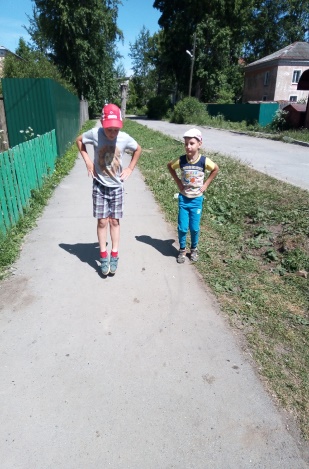 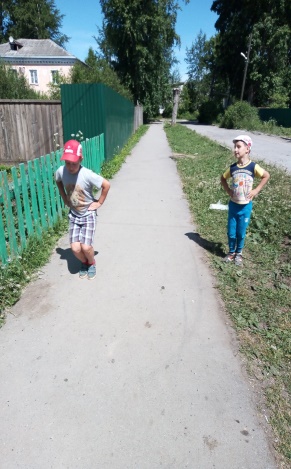 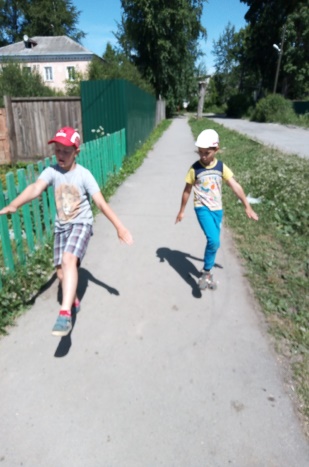 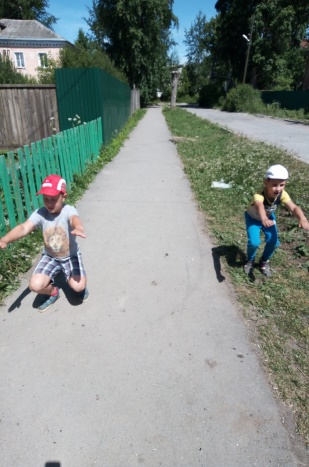 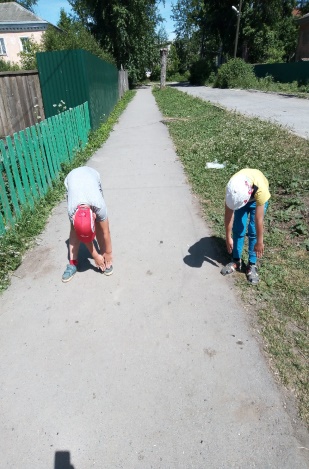 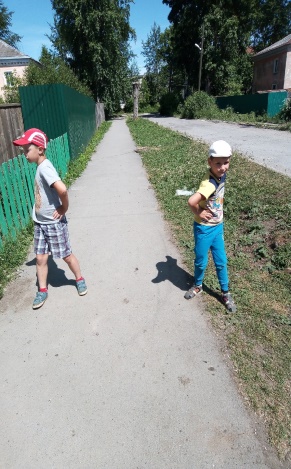 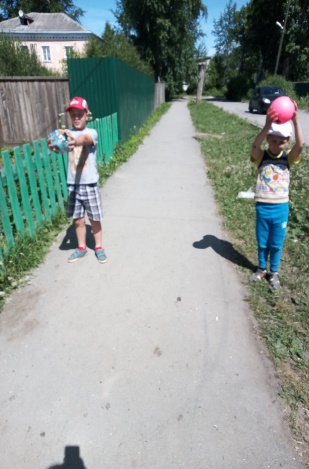 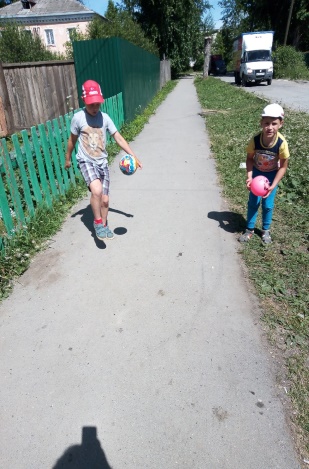 